Тюменская областьг. ИшимВсероссийский конкурс экологических проектов «Волонтеры могут все» Номинация  «Герои Отечества»    Автор проекта:Гурьева Наталья, ученица 9в классаиндивидуальное участие МАОУ СОШ №7 г. Ишима Тюменской областиРуководитель проекта: Шилова Инна Андреевна,педагог-организатор МАОУ СОШ №7Ишим, 2021Паспорт проектапо благоустройству Обелиска   «Мы помним всех Героев поименно…»Приложение1.Благоустройство Обелиска погибшим воинам автоколонны 1319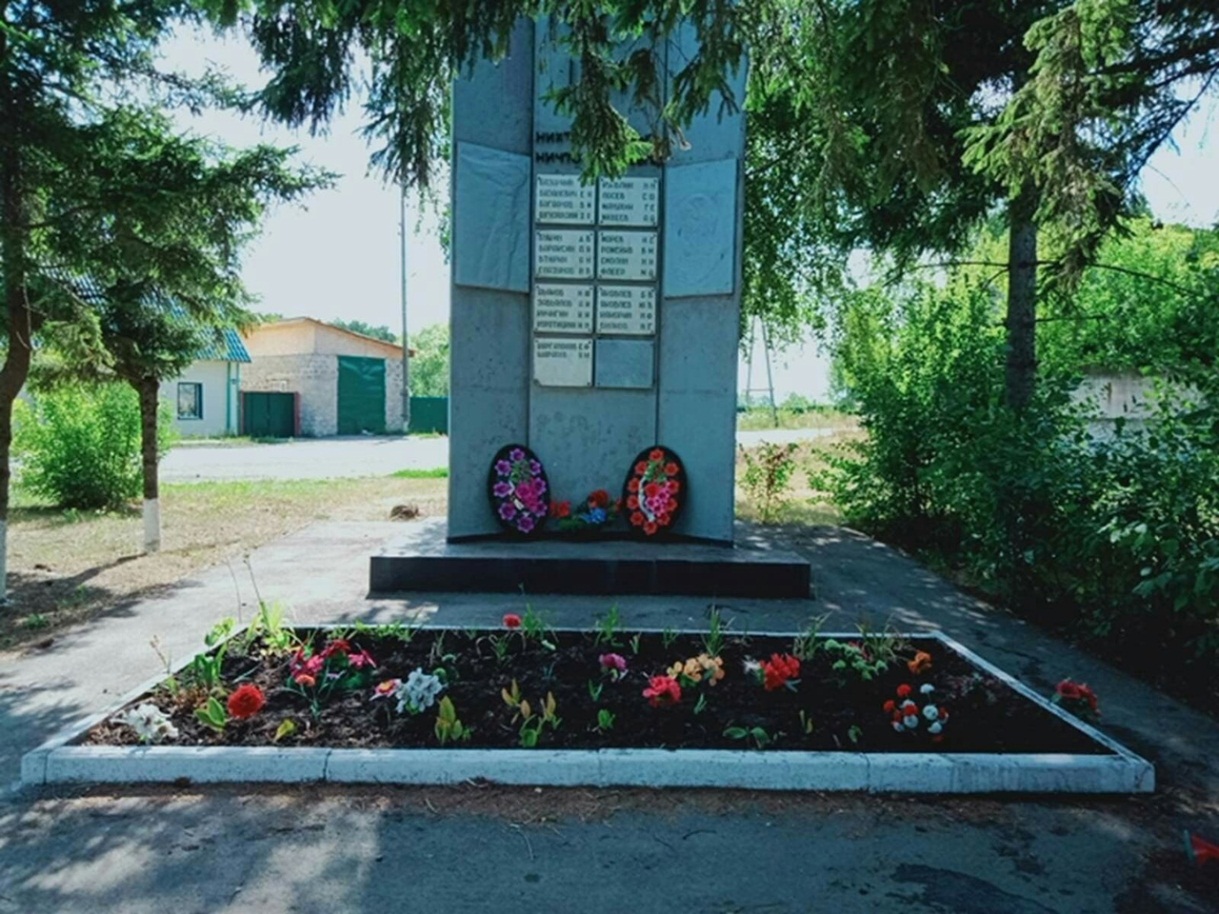 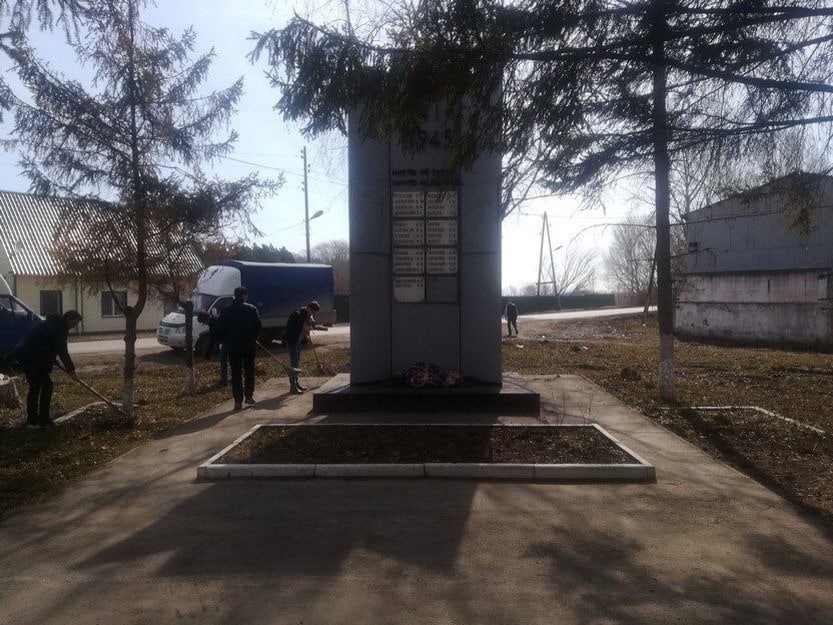 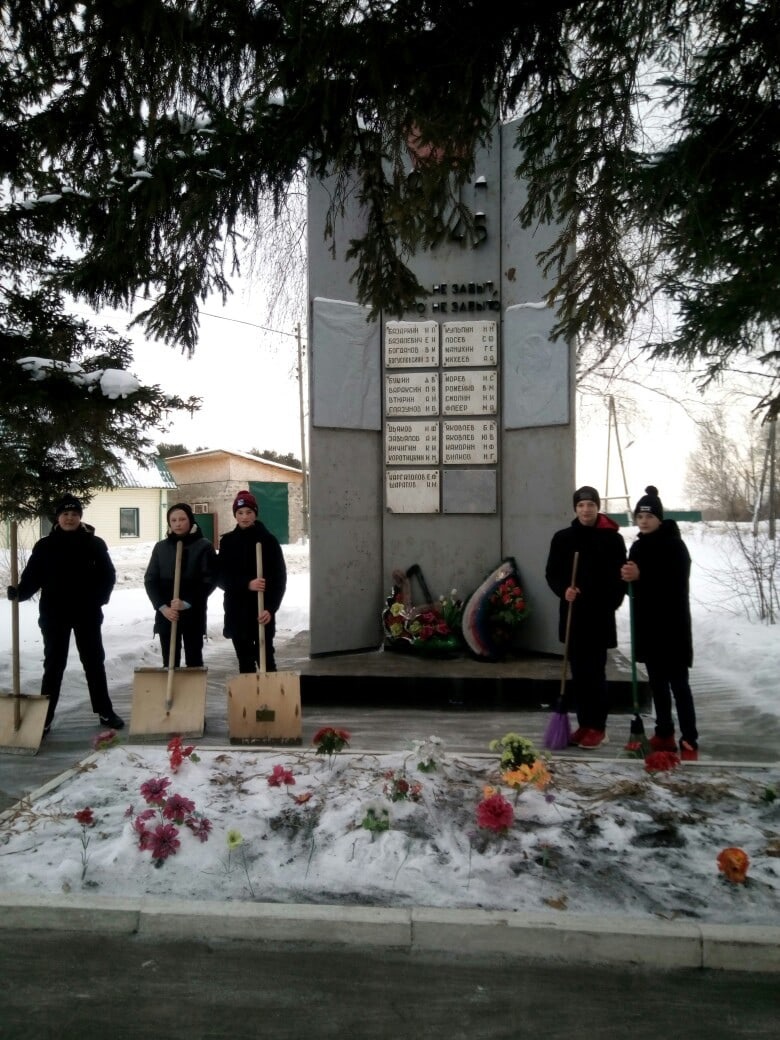 Приложение2Первые  отклики на  проект.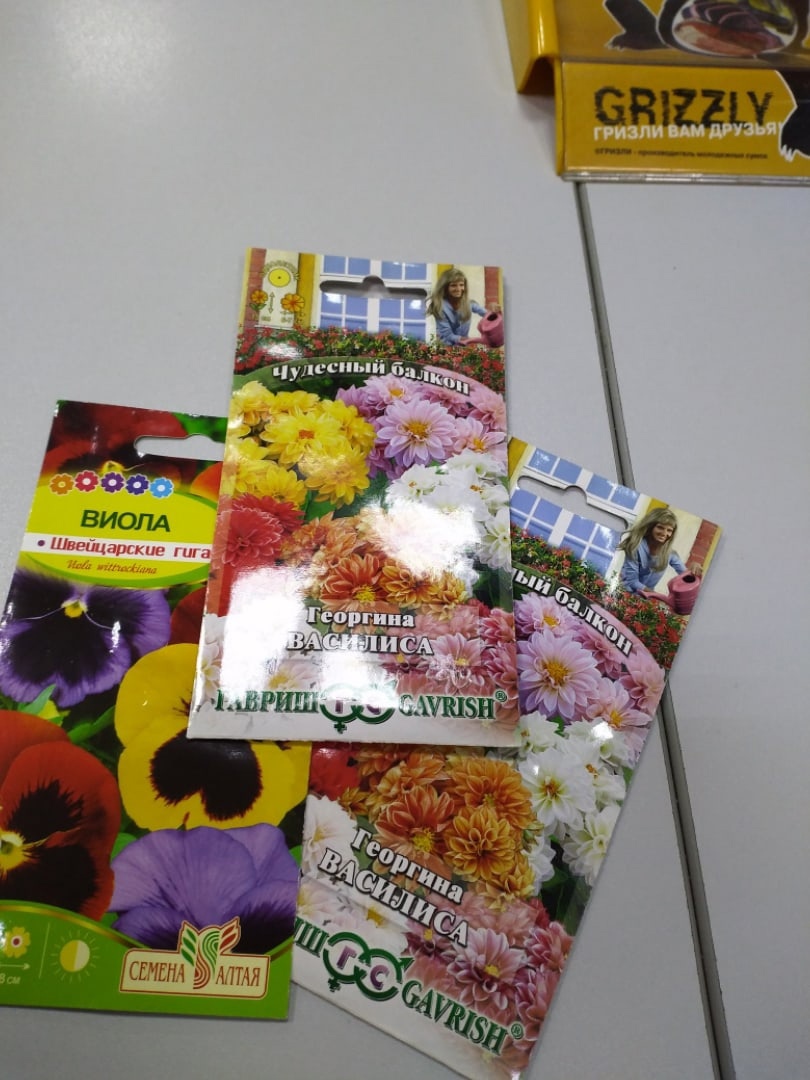 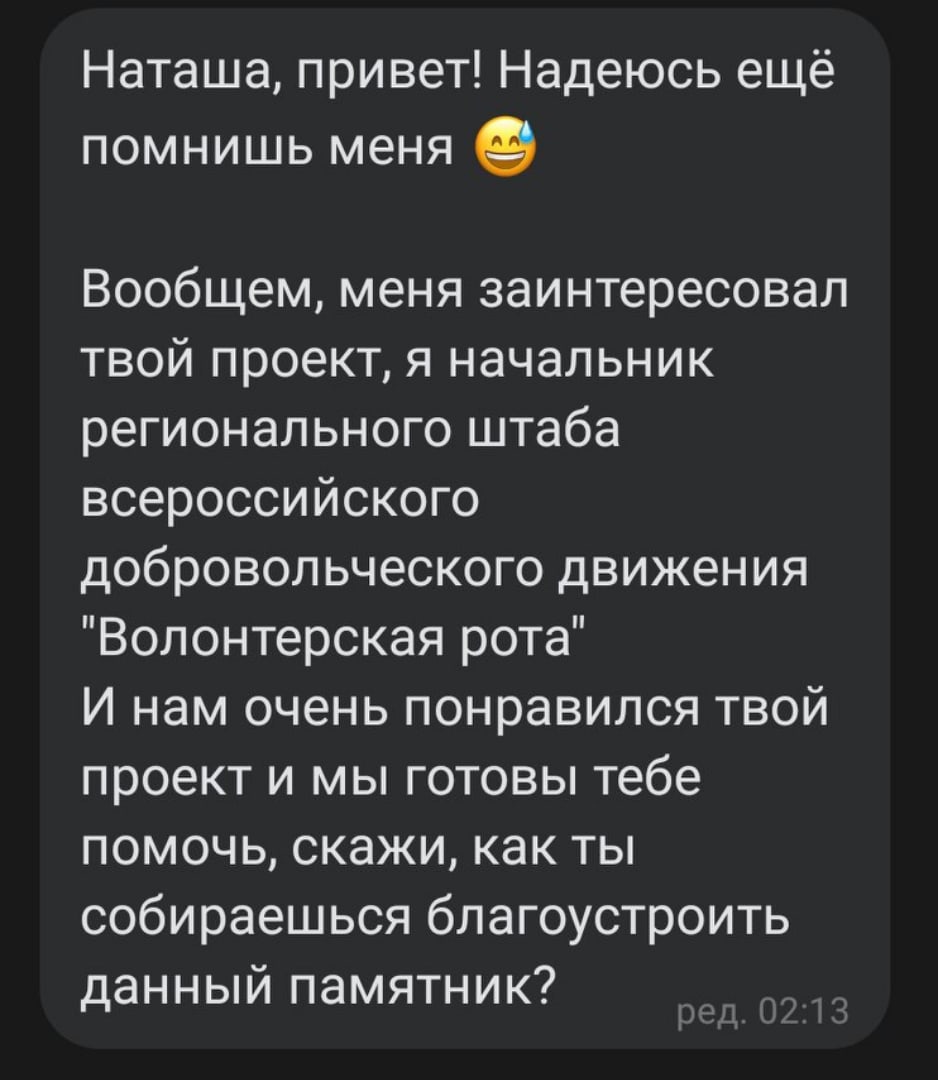 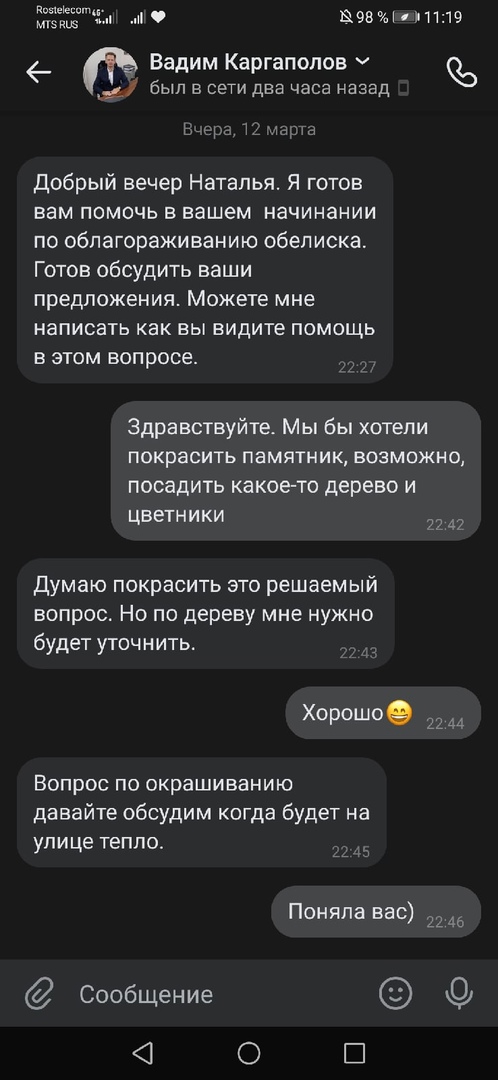 Полное название проекта   Экологический проект «Мы помним всех Героев поименно…»     Автор проектаГурьева Наталья Сергеевна,23.08.2005 627753, Тюменская область, г. Ишим, ул. Энгельса, дом 26, кв. 42Тел.:8 904 462 53 44Электронная почта: natasha.gurieva05@gmail.comСсылка на ВК: https://vk.com/gurieva__15Цель проектаВоспитание чувства патриотизма у школьников через заботу о памятнике погибшим воинам в годы Великой Отечественной войныЗадачи проектаПривлечь   учеников, родителей, педагогов, заинтересованных в благоустройстве территории обелиска.Определить фронт работы. Изучить информацию о тенелюбивых   цветах (растениях). Вырастить рассаду и высадить цветы.5.   Благоустройство территории вокруг Обелиска.Целевая аудитория проектаОбучающиеся 9в класса, родительская общественность,  педагоги школыСроки и период реализации   проектаФевраль - октябрь 2021 г.Подготовительный этап – февраль - март 2021г.Основной этап – март - сентябрь 2021г.Заключительный  этап - октябрь 2021г.География проектаг. ИшимКраткое описание  проектаДолгие годы шефами нашей школы были работники автоколонны 1319. Наши обучающиеся постоянно заботятся об Обелиске погибшим воинам- работникам  предприятия.В настоящий момент предприятие прекратило свою деятельность и об Обелиске заботятся только школьники.    С началом весны     территория  требует  благоустройства. Вот  и мы  решили  навести  порядок вокруг Обелиска  воинам Великой Отечественной войны - работникам автоколонны 1319. Учащиеся 9в  класса школы    №7 не первый год наводят порядок у Обелиска: весной и осенью очищают от листьев, зимой убирают снег. В великий праздник День Победы ежегодно учащиеся школы несут вахту памяти у Обелиска. Нам   хотелось бы  облагородить прилегающую территорию около Обелиска, чему о посвящён наш проект.Мы думаем, что необходимо заменить  растущие на цветочных клумбах многолетники на  красивые цветы.Ожидаемые результаты проекта Количественные: Будет высажено 50 корней цветов. Территория обелиска будет благоустроена,  облагорожена.Качественные: Все учащиеся, родители и педагоги испытают чувство патриотизма, любви к духовным ценностям родного краяПривлеченные партнерыАдминистрация МАОУ СОШ № 7;Центр дополнительного образования детей города Ишима  (ЦДОДГИ);Школьное лесничество «Биоритм»Мультимедийность проектаИнформация о ходе реализации проекта размещалась в школьной  группе ВКонтактеhttps://vk.com/school7_ishimhttps://vk.com/gurieva__15?w=wall301350691_1183https://vk.com/gurieva__15?w=wall301350691_1184